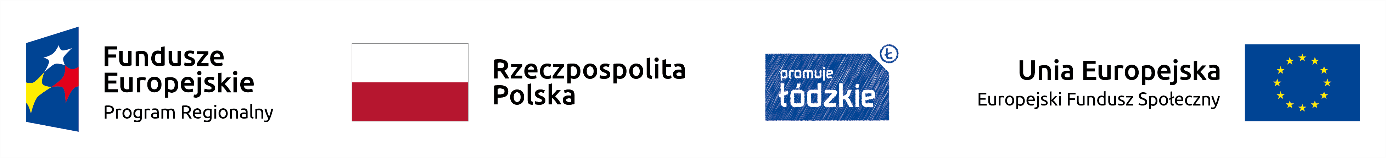 Nasza szkoła realizuje projekt unijny pn."E-Pątnów - lepsza edukacja dla lepszej przyszłości uczniów i uczennic w Gminie Pątnów"nr umowy : RPLD - 11.01.02-10-0018/18-00 " Uzyskaliśmy dofinansowanie na projekt „E-Pątnów - lepsza edukacja dla lepszej przyszłości uczniów i uczennic w gminie Pątnów". Ten projekt będzie wdrażany już w październiku. Będzie realizowany w latach 2018-2020. Wysokość dofinansowania to 1 milion 366 tysięcy złotych. Dzięki tym pieniądzom będziemy mogli przeprowadzić zajęcia pozalekcyjne, zajęcia tematyczne, wyjazdy uczniów do różnych centrów naukowych, zajęcia z native speakerami, jak również doposażyć szkoły w nowoczesny sprzęt dydaktyczny."                                   Wójt Gminy Pątnów, Jacek Olczyk na antenie Radia Ziemi Wieluńskiej